УКРАЇНАПРИМОРСЬКА  СІЛЬСЬКА РАДАКІЛІЙСЬКОГО РАЙОНУ ОДЕСЬКОЇ ОБЛАСТІР І Ш Е Н Н Я17.09.2015 р.                                                                                             №  765 – VІ- ХLІХ  Про надання дозволу на розробку детального плану території для індивідуального дачного будівництва на території с. Приморського Кілійського району Одеської області	Розглянувши заяви громадян України, та  керуючись ст. 26 Закону України «Про місцеве самоврядування в Україні», ст.ст. 17, 21, 25 Закону України «Про регулювання містобудівної діяльності», відповідно до Наказу Міністерства регіонального розвитку, будівництва та житлово – комунального господарства України від 16.11.2011 р. №290 «Про затвердження порядку розроблення містобудівної документації», та з метою впорядкування території рекреаційної зони с. Приморського,  Приморська сільська радаВИРІШИЛА:Надати дозвіл  на розроблення детального плану території для індивідуального дачного будівництва  на території с. Приморського, на земельній ділянці площею 0,4232 га.Покласти функції замовника на розробку детального плану території на виконком Приморської сільської ради.Фінансування робіт із розроблення детального плану території здійснити за рахунок коштів гр..Павлова Павла Киріаковича, Павлової Лариси Євстратіївни, Стоматова Ігоря Степановича., Терзіогли Анатолія Степановича. Після розроблення, погодження та проведення громадських слухань, подати зазначений детальний план території на затвердження Приморській  сільській раді.Контроль за виконанням даного рішення покласти на постійну комісію Приморської сільської ради із земельних питань, архітектури, містобудування, благоустрою і охорони навколишнього середовища.Приморський сільський голова                                                 С.І. ІвановУКРАЇНАПРИМОРСЬКА  СІЛЬСЬКА РАДАКІЛІЙСЬКОГО РАЙОНУ ОДЕСЬКОЇ ОБЛАСТІР І Ш Е Н Н Я17.09.2015 р.                                                                                                №  766 – VІ- ХLІХ          Про надання дозволу на розроблення проекту землеустрою щодо відведення земельної ділянки у власність для ведення особистого селянського господарства на території с. ПриморськогоРозглянувши заяву гр..  Руських Володимира Іларіоновича  щодо надання дозволу  на розроблення проекту землеустрою щодо відведення земельної ділянки у власність для ведення особистого селянського господарства  на території   с. Приморського  Кілійського району Одеської області, подані ним документи,  керуючись  ст.26 Закону України «Про місцеве самоврядування в Україні», ст.. ст.12, 118, 121  Земельного кодексу України,   Приморська сільська радаВИРІШИЛА:               1. Надати дозвіл Руських Володимиру Іларіоновичу, ідентифікаційний номер – 2282813810, на розробку  проекту землеустрою щодо відведення земельної ділянки площею 0,7800 га у власність    для ведення особистого селянського господарства  із земель сільського господарського призначення  на території с. Приморського.     2.  Зобов’язати громадянина Руських В.І.  замовити в землевпорядній організації виготовлення проекту землеустрою та  надати його для розгляду та затвердження на сесію в установленому законом порядку.              3. Контроль за виконанням даного рішення покласти на постійну комісію сільської ради з земельних питань, архітектури, містобудування, благоустрою і охорони  навколишнього середовища (Скобкін В.І.)Приморський сільський голова                                                С.І. ІвановУКРАЇНАПРИМОРСЬКА  СІЛЬСЬКА РАДАКІЛІЙСЬКОГО РАЙОНУ ОДЕСЬКОЇ ОБЛАСТІР І Ш Е Н Н Я17.09.2015 р.                                                                                                №  767 – VІ- ХLІХ          Про надання дозволу на розроблення проекту землеустрою щодо відведення земельної ділянки у власність для ведення садівництва на території с. ПриморськогоРозглянувши заяву  Рябоконь Лариси Калинівни щодо надання дозволу  на розроблення проекту землеустрою щодо відведення земельної ділянки у власність для ведення садівництва на території с. Приморського  Кілійського району Одеської області, подані нею документи, керуючись  ст.26 Закону України «Про місцеве самоврядування в Україні», ст.. ст.12, 118, 121  Земельного кодексу України,   Приморська сільська радаВИРІШИЛА:       1. Надати дозвіл на розробку  проекту землеустрою щодо відведення земельної ділянки  у власність    для ведення садівництва   на території с. Приморського Кілійського району Одеської області Рябоконь Ларисі Калинівні, ідентифікаційний номер - 2383707042, площею 0,1200 га.2. Зобов’язати Рябоконь Л.К.   замовити в землевпорядній організації виготовлення проекту землеустрою та  надати його для розгляду та затвердження на сесію в установленому законом порядку.            3.  Контроль за виконанням даного рішення покласти на постійну комісію сільської ради з земельних питань, архітектури, містобудування, благоустрою і охорони  навколишнього середовища (Скобкін В.І.).Приморський сільський голова                                                 С.І. ІвановУКРАЇНАПРИМОРСЬКА  СІЛЬСЬКА РАДАКІЛІЙСЬКОГО РАЙОНУ ОДЕСЬКОЇ ОБЛАСТІ                                                       Р І Ш Е Н Н Я17.09.2015 р.                                                                                                №  768 – VІ- ХLІХ          Про затвердження детального плану території  по вул.. Кірова в с. Приморське Кілійського району Одеської області  з метою будівництва і обслуговування жилого будинку, господарських будівель і споруд               Розглянувши  заяву Марченко Петра Олександровича щодо затвердження детального  плану по вул.. Кірова в с. Приморське Кілійського району Одеської області  з метою будівництва і обслуговування жилого будинку, господарських будівель і споруд, керуючись ст. 26 Закону України «Про місцеве самоврядування в Україні», ст.ст. 12, 123 Земельного кодексу України, ст. 17 Закону України «Про основи містобудування», Закону України «Про регулювання містобудівної діяльності», ст. 5, 12 Закону України «Про охорону земель», Приморська сільська радаВИРІШИЛА:Затвердити детальний план території по вул.. Кірова в с. Приморське Кілійського району Одеської області  з метою будівництва і обслуговування жилого будинку, господарських будівель і споруд площею 0,2500 га.Контроль за  виконанням даного рішення покласти на постійну       комісію  Приморської сільської ради з земельних питань, архітектури,містобудування, благоустрою і охорони  навколишнього середовища (Скобкін В.І.)Приморський сільський голова                                                 С.І. ІвановУКРАЇНАПРИМОРСЬКА  СІЛЬСЬКА РАДАКІЛІЙСЬКОГО РАЙОНУ ОДЕСЬКОЇ ОБЛАСТІР І Ш Е Н Н Я17.09.2015 р.                                                                                                №  769 – VІ- ХLІХ          Про надання дозволу на розробку  проекту землеустрою щодо відведення земельної ділянки у власність для будівництва і обслуговування жилого будинку, господарських будівель і споруд (присадибна ділянка) на території с. Приморського    	Розглянувши заяви громадян України про надання дозволу на розробку  проекту землеустрою щодо відведення  земельної ділянки у власність для будівництва і обслуговування жилого  будинку, господарських будівель і споруд (присадибна ділянка), додані документи, керуючись ст.12, 116, 118,121 Земельного кодексу України, п.34 ч. 1 ст.26 Закону України „Про місцеве самоврядування в Україні”, Приморська сільська радаВИРІШИЛА:          1. Надати дозвіл на розробку  проекту землеустрою щодо відведення земельної ділянки  у власність із земель житлової та громадської забудови на території с. Приморського  для будівництва і обслуговування жилого будинку,  господарських будівель і споруд  (присадибна ділянка) Марченку Петру Олександровичу, ідентифікаційний номер – 2286415757, земельну ділянку загальною   площею 0,2500 га за адресою: Одеська область, Кілійський район,  с. Приморське, вул. Кірова, 64.2.  Надати дозвіл на розробку  проекту землеустрою щодо відведення земельної ділянки  у спільну сумісну власність із земель житлової та громадської забудови на території с. Приморського  для будівництва і обслуговування жилого будинку,  господарських будівель і споруд  (присадибна ділянка) наступним громадянам:                                                                                                                                                                                                                                                                                                                                                                                                                                                                                                                                                                                                                   2.1  Скопкіну Івану Філатовичу,  ідентифікаційний номер - 1107202738, та Скопкінії Варварі Зіновіївні, ідентифікаційний номер -1405807386, земельну ділянку загальною  площею 0,1946 га за адресою: Одеська область,  Кілійський район, с. Приморське, вул. Щорса,15;           2.2  Демидову Олександру Пантелійовичу, ідентифікаційний номер - 2105915530 та Демідову Пантелію Никоновичу, ідентифікаційний номер - 1053805111, земельну ділянку загальною  площею 0,1591 га за адресою: Одеська область, Кілійський район, с. Приморське, вул. 28 Червня, 19.        3. Зобов’язати громадян  замовити в землевпорядній організації виготовлення проекту землеустрою та  надати його для розгляду та затвердження на сесію в установленому законом порядку.            4. Контроль за виконанням даного рішення покласти на постійну комісію сільської ради із земельних питань, архітектури, містобудування, благоустрою і охорони навколишнього середовища ( Скобкін В.І.).Приморський сільський голова                                                    С.І. ІвановУКРАЇНАПРИМОРСЬКА  СІЛЬСЬКА РАДАКІЛІЙСЬКОГО РАЙОНУ ОДЕСЬКОЇ ОБЛАСТІР І Ш Е Н Н Я17.09.2015 р.                                                                                                №  770 – VІ- ХLІХ          Про затвердження проекту землеустрою щодо відведення у власність  земельної ділянки для будівництва і обслуговування жилого будинку, господарських будівель і споруд (присадибна ділянка)  та передачі у власність земельної ділянки  для будівництва і обслуговування жилого будинку, господарських будівель і споруд (присадибна ділянка) на території с. ПриморськогоРозглянувши заяви громадян України  з додатками щодо затвердження проекту землеустрою щодо відведення у власність  земельної ділянки та передачі у власність земельної ділянки  для будівництва і обслуговування жилого будинку, господарських будівель і споруд (присадибна ділянка) на території с. Приморського, враховуючи  Витяги  з Державного  земельного  кадастру  про  земельну  ділянку,  керуючись  ст. 12, 118, 121, Земельного кодексу України,  ст.26 Закону України «Про місцеве самоврядування в Україні», ст.50 Закону України «Про землеустрій», п.5 ст.16 Закону України  « Про  Державний  Земельний  кадастр» Приморська сільська радаВИРІШИЛА:         1. Затвердити проект землеустрою щодо відведення земельної ділянки у власність для будівництва і обслуговування жилого будинку, господарських будівель і споруд (присадибна ділянка) та передати у власність   земельну ділянку для будівництва і обслуговування жилого будинку, господарських будівель і споруд (присадибна ділянка) Іванову Євгену Захаровичу, ідентифікаційний номер - 2416211337, загальною площею 0,1850 га (кадастровий номер земельної ділянки 5122383000:02:001:0605) за адресою: Одеська область, Кілійський район, с. Приморське, вулиця 24 серпня,6.       2. Затвердити проект землеустрою щодо відведення земельної ділянки у власність для будівництва і обслуговування жилого будинку, господарських будівель і споруд (присадибна ділянка) та передати у власність   земельну ділянку для будівництва і обслуговування жилого будинку, господарських будівель і споруд (присадибна ділянка) Вікульєву Михайлу Олександровичу, ідентифікаційний номер - 3241800016, загальною площею 0,2335 га (кадастровий номер земельної ділянки 5122383000:02:001:1337) за адресою: Одеська область, Кілійський район, с. Приморське, вулиця Т.Повстання,12- а.           3. Затвердити проект землеустрою щодо відведення земельної ділянки у власність для будівництва і обслуговування жилого будинку, господарських будівель і споруд (присадибна ділянка) та передати у власність   земельну ділянку для будівництва і обслуговування жилого будинку, господарських будівель і споруд (присадибна ділянка) Зорьян Олені Володимирівні, ідентифікаційний номер - 2356310466, загальною площею 0,1252 га (кадастровий номер земельної ділянки 5122383000:02:001:1326) за адресою: Одеська область, Кілійський район, с. Приморське, вулиця Прикордонна,15.         4. Затвердити проект землеустрою щодо відведення земельної ділянки у власність для будівництва і обслуговування жилого будинку, господарських будівель і споруд (присадибна ділянка) та передати у власність   земельну ділянку для будівництва і обслуговування жилого будинку, господарських будівель і споруд (присадибна ділянка) Шляніній Євгенії Михайлівні, ідентифікаційний номер - 2257803587, загальною площею 0,1761 га (кадастровий номер земельної ділянки 5122383000:02:001:1341) за адресою: Одеська область, Кілійський район, с. Приморське, вулиця Комсомольська,11.         5. Затвердити проект землеустрою щодо відведення земельної ділянки у власність для будівництва і обслуговування жилого будинку, господарських будівель і споруд (присадибна ділянка) та передати у власність   земельну ділянку для будівництва і обслуговування жилого будинку, господарських будівель і споруд (присадибна ділянка) Зорьяну Артему Арменовичу, ідентифікаційний номер - 2764811478, загальною площею 0,2500 га (кадастровий номер земельної ділянки 5122383000:02:001:1338) за адресою: Одеська область, Кілійський район, с. Приморське, вулиця Першотравнева,10.         6. Затвердити проект землеустрою щодо відведення земельної ділянки у власність для будівництва і обслуговування жилого будинку, господарських будівель і споруд (присадибна ділянка) та передати у власність   земельну ділянку для будівництва і обслуговування жилого будинку, господарських будівель і споруд (присадибна ділянка) Семенченку Петру Федосійовичу, ідентифікаційний номер - 2037616914, загальною площею 0,1608 га (кадастровий номер земельної ділянки 5122383000:02:001:0337) за адресою: Одеська область, Кілійський район, с. Приморське, 2-й провулок Кірова,2.         7. Затвердити проект землеустрою щодо відведення земельної ділянки у власність для будівництва і обслуговування жилого будинку, господарських будівель і споруд (присадибна ділянка) та передати у власність   земельну ділянку для будівництва і обслуговування жилого будинку, господарських будівель і споруд (присадибна ділянка) Медведєву Олександру Олеговичу, ідентифікаційний номер - 2656206775, загальною площею 0,1022 га (кадастровий номер земельної ділянки 5122383000:02:001:1339) за адресою: Одеська область, Кілійський район, с. Приморське, вулиця Набережна,101.     8. Затвердити проект землеустрою щодо відведення земельної ділянки у власність для будівництва і обслуговування жилого будинку, господарських будівель і споруд (присадибна ділянка) та передати у власність   земельну ділянку для будівництва і обслуговування жилого будинку, господарських будівель і споруд (присадибна ділянка) Дьяченко Оксані Володимирівні, ідентифікаційний номер - 2761401467, загальною площею 0,1000 га (кадастровий номер земельної ділянки 5122383000:02:001:1349) за адресою: Одеська область, Кілійський район, с. Приморське, вул..8-го  Березня, 2.     9. Затвердити проект землеустрою щодо відведення земельної ділянки у власність для будівництва і обслуговування жилого будинку, господарських будівель і споруд (присадибна ділянка) та передати у власність   земельну ділянку для будівництва і обслуговування жилого будинку, господарських будівель і споруд (присадибна ділянка) Шевченку Дмитру Петровичу, ідентифікаційний номер - 3054400013, загальною площею 0,1000 га (кадастровий номер земельної ділянки 5122383000:02:001:1350) за адресою: Одеська область, Кілійський район, с. Приморське, вул..8 Березня, 4.     10. Затвердити проект землеустрою щодо відведення земельної ділянки у спільну сумісну власність для будівництва і обслуговування жилого будинку, господарських будівель і споруд (присадибна ділянка) та передати у спільну сумісну власність   земельну ділянку для будівництва і обслуговування жилого будинку, господарських будівель і споруд (присадибна ділянка) Симиченко Галині Миколаївні, ідентифікаційний номер – 2843214425 та Симиченку Віталію Дмитровичу, ідентифікаційний номер -  2698609299, загальною площею 0,1835 га (кадастровий номер земельної ділянки 5122383000:02:001:0309) за адресою: Одеська область, Кілійський район, с. Приморське, вулиця Морська,24.      11. Затвердити проект землеустрою щодо відведення земельної ділянки у спільну сумісну власність для будівництва і обслуговування жилого будинку, господарських будівель і споруд (присадибна ділянка) та передати у спільну сумісну власність   земельну ділянку для будівництва і обслуговування жилого будинку, господарських будівель і споруд (присадибна ділянка) Чебаненко Ользі Милитіївні, ідентифікаційний номер – 2527311767 та Чебаненку Олегу Васильовичу, ідентифікаційний номер -  2492211873, загальною площею 0,1114 га (кадастровий номер земельної ділянки 5122383000:02:001:1342) за адресою: Одеська область, Кілійський район, с. Приморське, вулиця Морська,31.      12. Затвердити проект землеустрою щодо відведення земельної ділянки у спільну сумісну власність для будівництва і обслуговування жилого будинку, господарських будівель і споруд (присадибна ділянка) та передати у спільну сумісну власність   земельну ділянку для будівництва і обслуговування жилого будинку, господарських будівель і споруд (присадибна ділянка) Носовській Вірі Афанасівні, ідентифікаційний номер – 1800730827 та Соколовій Тетяні Панасівні, ідентифікаційний номер -  1966809021, загальною площею 0,1372 га (кадастровий номер земельної ділянки 5122383000:02:001:1340) за адресою: Одеська область, Кілійський район, с. Приморське, вулиця Кутузова,16. 13. Зареєструвати громадянам  речове право на  земельні ділянки у встановленому законодавством порядку.14.  Контроль за виконанням даного рішення покласти на постійну комісію Приморської сільської ради з земельних питань, архітектури, містобудування, благоустрою і охорони  навколишнього середовища (Скобкін В.І.).Приморський сільський голова                                                 С.І. ІвановУКРАЇНАПРИМОРСЬКА  СІЛЬСЬКА РАДАКІЛІЙСЬКОГО РАЙОНУ ОДЕСЬКОЇ ОБЛАСТІР І Ш Е Н Н Я17.09.2015 р.                                                                                                №  771 – VІ- ХLІХ          Про затвердження проекту землеустрою щодо відведення земельної  ділянки  у власність для ведення особистого селянського господарства  на території с. Приморського та передачі у власність земельної  ділянки  для ведення особистого селянського господарства  на території с. Приморського		Розглянувши  заяви громадян України щодо затвердження проекту землеустрою щодо відведення земельної ділянки  у власність для ведення особистого селянського господарства  на території с. Приморського Кілійського району Одеської області, враховуючи  Витяги  з Державного  земельного  кадастру  про  земельну  ділянку,  керуючись  ст. 12, 118, 121 Земельного кодексу України,  ст.26 Закону України «Про місцеве самоврядування в Україні», ст.50 Закону України «Про землеустрій», п.5 ст.16 Закону України  « Про  Державний  Земельний  кадастр» Приморська сільська радаВИРІШИЛА:              1. Затвердити проект землеустрою щодо відведення земельної ділянки у власність для ведення особистого селянського господарства на території с. Приморського Кілійського району Одеської області та передати у власність Павловій Тетяні Василівні,  ідентифікаційний номер -  2845517582, земельну ділянку  загальною площею 2,0000 га (кадастровий номер земельної ділянки 5122383000:02:001:1336) для ведення особистого селянського господарства на території с. Приморського Кілійського району Одеської області.              2. Затвердити проект землеустрою щодо відведення земельної ділянки у власність для ведення особистого селянського господарства на території с. Приморського Кілійського району Одеської області та передати у власність Константиновій Тетяні Ігнатівні,  ідентифікаційний номер -  2874519288, земельну ділянку  загальною площею 1,0000 га (кадастровий номер земельної ділянки 5122383000:02:001:0250) для ведення особистого селянського господарства на території с. Приморського Кілійського району Одеської області.3. Зареєструвати громадянам  речове право на  земельні ділянки у встановленому законодавством порядку.      4. Контроль за виконанням даного рішення покласти на постійну комісію Приморської сільської ради з земельних питань, архітектури, містобудування, благоустрою і охорони  навколишнього середовища (Скобкін В.І.).Приморський сільський голова                                                 С.І. ІвановУКРАЇНАПРИМОРСЬКА  СІЛЬСЬКА РАДАКІЛІЙСЬКОГО РАЙОНУ ОДЕСЬКОЇ ОБЛАСТІР І Ш Е Н Н Я17.09.2015 р.                                                                                                №  772 – VІ- ХLІХ          Про затвердження проекту землеустрою щодо відведення земельної ділянки у власність для ведення садівництва  на території  с.  Приморського та передачі у власність земельної ділянки  для ведення садівництва  на території  с.  Приморського	Розглянувши  заяви громадян про затвердження проекту землеустрою щодо відведення земельної ділянки   у власність для ведення садівництва на території с. Приморського Кілійського району Одеської області,  враховуючи  Витяги  з Державного  земельного  кадастру  про  земельну  ділянку,  керуючись  ст. 12, 118, 121, Земельного кодексу України,  ст.26 Закону України «Про місцеве самоврядування в Україні», ст.50 Закону України «Про землеустрій», п.5 ст.16 Закону України  « Про  Державний  Земельний  кадастр» Приморська сільська радаВИРІШИЛА:            1.  Затвердити проект землеустрою щодо відведення земельної ділянки у власність для ведення садівництва на території с. Приморського Кілійського району Одеської області та передати у власність Горлову Іллі Несторовичу, ідентифікаційний номер - 1335808338, земельну ділянку загальною площею 0,1000 га (кадастровий номер земельної ділянки 5122383000:02:001:1344) для ведення садівництва на території с. Приморського Кілійського району Одеської області.            2.  Затвердити проект землеустрою щодо відведення земельної  ділянки у власність для ведення садівництва на території с. Приморського Кілійського району Одеської області та передати у власність Горловій Олександрі Миколаївні, ідентифікаційний номер - 1582305544, земельну ділянку загальною площею 0,1000 га (кадастровий номер земельної ділянки 5122383000:02:001:1345) для ведення садівництва на території с. Приморського Кілійського району Одеської області.           3.  Затвердити проект землеустрою щодо відведення земельної  ділянки у власність для ведення садівництва на території с. Приморського Кілійського району Одеської області та передати у власність Івановій Інні Миколаївні, ідентифікаційний номер - 2635407144, земельну ділянку загальною площею 0,1000 га (кадастровий номер земельної ділянки 5122383000:02:001:1346) для ведення садівництва на території с. Приморського Кілійського району Одеської області.            4.  Затвердити проект землеустрою щодо відведення земельної  ділянки у власність для ведення садівництва на території с. Приморського Кілійського району Одеської області та передати у власність Іванову Євгену Захаровичу, ідентифікаційний номер - 2416211337, земельну ділянку загальною площею 0,1000 га (кадастровий номер земельної ділянки 5122383000:02:001:1343) для ведення садівництва на території с. Приморського Кілійського району Одеської області.            5.  Затвердити проект землеустрою щодо відведення земельної  ділянки у власність для ведення садівництва на території с. Приморського Кілійського району Одеської області та передати у власність Іванову Данилу Олександровичу, ідентифікаційний номер - 3432301732, земельну ділянку загальною площею 0,1000 га (кадастровий номер земельної ділянки 5122383000:02:001:1347) для ведення садівництва на території с. Приморського Кілійського району Одеської області.            6.  Затвердити проект землеустрою щодо відведення земельної  ділянки у власність для ведення садівництва на території с. Приморського Кілійського району Одеської області та передати у власність Кудрявцеву Олександру Михайловичу, ідентифікаційний номер - 3042100032, земельну ділянку загальною площею 0,1000 га (кадастровий номер земельної ділянки 5122383000:02:001:1354) для ведення садівництва на території с. Приморського Кілійського району Одеської області.            7.  Затвердити проект землеустрою щодо відведення земельної  ділянки у власність для ведення садівництва на території с. Приморського Кілійського району Одеської області та передати у власність Кудрявцеву Михайлу Самуїловичу, ідентифікаційний номер - 2146314192, земельну ділянку загальною площею 0,1000 га (кадастровий номер земельної ділянки 5122383000:02:001:1352) для ведення садівництва на території с. Приморського Кілійського району Одеської області.            8.  Затвердити проект землеустрою щодо відведення земельної  ділянки у власність для ведення садівництва на території с. Приморського Кілійського району Одеської області та передати у власність Кудрявцевій Поліні Юхимівні, ідентифікаційний номер - 2183715367, земельну ділянку загальною площею 0,1200 га (кадастровий номер земельної ділянки 5122383000:02:001:1353) для ведення садівництва на території с. Приморського Кілійського району Одеської області.            9.  Затвердити проект землеустрою щодо відведення земельної  ділянки у власність для ведення садівництва на території с. Приморського Кілійського району Одеської області та передати у власність Марковій Лілії Олександрівні, ідентифікаційний номер - 2188002406, земельну ділянку загальною площею 0,1000 га (кадастровий номер земельної ділянки 5122383000:02:001:1356) для ведення садівництва на території с. Приморського Кілійського району Одеської області.           10.  Затвердити проект землеустрою щодо відведення земельної  ділянки у власність для ведення садівництва на території с. Приморського Кілійського району Одеської області та передати у власність Маркову Віктору Ростиславовичу, ідентифікаційний номер - 2113508197, земельну ділянку загальною площею 0,1000 га (кадастровий номер земельної ділянки 5122383000:02:001:1355) для ведення садівництва на території с. Приморського Кілійського району Одеської області.           11.  Затвердити проект землеустрою щодо відведення земельної  ділянки у власність для ведення садівництва на території с. Приморського Кілійського району Одеської області та передати у власність Маркову Дмитру Ростиславовичу, ідентифікаційний номер - 2295407196, земельну ділянку загальною площею 0,1000 га (кадастровий номер земельної ділянки 5122383000:02:001:0277) для ведення садівництва на території с. Приморського Кілійського району Одеської області.           12.  Затвердити проект землеустрою щодо відведення земельної  ділянки у власність для ведення садівництва на території с. Приморського Кілійського району Одеської області та передати у власність Серману Костянтину Андрійовичу, ідентифікаційний номер - 2690516252, земельну ділянку загальною площею 0,1000 га (кадастровий номер земельної ділянки 5122383000:02:001:1351) для ведення садівництва на території с. Приморського Кілійського району Одеської області.          13.  Затвердити проект землеустрою щодо відведення земельної  ділянки у власність для ведення садівництва на території с. Приморського Кілійського району Одеської області та передати у власність Тарановій Лілії В’ячеславівні, ідентифікаційний номер - 3088300380, земельну ділянку загальною площею 0,1000 га (кадастровий номер земельної ділянки 5122383000:02:001:1357) для ведення садівництва на території с. Приморського Кілійського району Одеської області.14. Зареєструвати громадянам  речове право на  земельні ділянки у встановленому законодавством порядку.15. Контроль за виконанням даного рішення покласти на постійну комісію сільської ради з земельних питань, сільського господарства, благоустрою  та захисту навколишнього  середовища (Скобкін В.І.)Приморський сільський голова                                                   С.І. ІвановУКРАЇНАПРИМОРСЬКА  СІЛЬСЬКА РАДАКІЛІЙСЬКОГО РАЙОНУ ОДЕСЬКОЇ ОБЛАСТІР І Ш Е Н Н Я17.09.2015 р.                                                                                                №  773 – VІ- ХLІХ  Про надання згоди на передачу  частини  земельної ділянки в суборенду           Розглянувши заяву  Чебан Наталі Костянтинівни про надання згоди на передачу в суборенду частини земельної ділянки, погодження орендаря  Куц Ольги Лаврентіївни на передачу в суборенду частини території, орендованої земельної ділянки строком на 49 років, згідно  договору оренди земельної ділянки, зареєстрований у Кілійському районному відділі Одеської регіональної філії Ц ДЗК за № 040852200038 від 26 грудня 2008 року,  керуючись ст. 8 Закону України “Про оренду землі” , п.34 ч.1 ст. 26 Закону України “Про місцеве самоврядування в Україні”, Приморська сільська рада    ВИРІШИЛА: 1. Дати згоду  ФО-П Куц Ользі Лаврентіївні  на передачу в суборенду Чебан Наталі Костянтинівні строком на 41 рік частину орендованої земельної ділянки (кадастровий номер 5122383000:02:001:0287) площею 0,0158 га, згідно  договору оренди земельної ділянки, зареєстрований у Кілійському районному відділі Одеської регіональної філії Ц ДЗК за № 040852200038 від 26 грудня 2008 року, розташовану в рекреаційній зоні  с. Приморського  Кілійського району Одеської області без зміни цільового призначення: для будівництва і та обслуговування об’єктів рекреаційного призначення.2. Зобов’язати ФОП Куц Ольгу Лаврентіївну   укласти договір  суборенди на передану земельну ділянку  та зареєструвати його  відповідно до чинного законодавства. 3. Контроль за виконанням даного рішення покласти на постійну комісію Приморської сільської ради із земельних питань, архітектури, містобудування, благоустрою і охорони навколишнього середовища (Скобкін В.І.)Приморський сільський голова			                    	С.І. ІвановУКРАЇНАПРИМОРСЬКА  СІЛЬСЬКА РАДАКІЛІЙСЬКОГО РАЙОНУ ОДЕСЬКОЇ ОБЛАСТІР І Ш Е Н Н Я17.09.2015 р.                                                                                                №  774 – VІ- ХLІХ  Про внесення змін до рішення Приморської сільської ради 	                                                                                                                                                                                                         Розглянувши заяву гр. Мєшкової Любові Іванівни  щодо внесення зміни до рішення Приморської сільської ради № 691-VI-XLIV від 27.03.2015 р. «Про надання дозволу на розробку  проекту землеустрою щодо відведення земельної ділянки у власність для ведення садівництва на території с. Приморського», керуючись ст. 26 Закону України «Про місцеве самоврядування в Україні», ст. 12 Земельного кодексу України, Приморська сільська радаВИРІШИЛА:1.  Внести зміни до п. 1.4  рішення Приморської сільської ради  № 691-VI-XLIV від 27.03.2015 р. «Про надання дозволу на розробку  проекту землеустрою щодо відведення земельної ділянки у власність для ведення садівництва на території с. Приморського», в частині площі земельної ділянки, а саме: площу 0,0986 га замінити на 0,1000 га.2. Контроль за виконанням даного рішення покласти на постійну комісію Приморської сільської ради із земельних питань, архітектури, містобудування, благоустрою і охорони навколишнього середовища (Скобкін В.І.).Приморський сільський голова					           С.І. ІвановУКРАЇНАПРИМОРСЬКА  СІЛЬСЬКА РАДАКІЛІЙСЬКОГО РАЙОНУ ОДЕСЬКОЇ ОБЛАСТІР І Ш Е Н Н Я17.09.2015 р.                                                                                                №  775 – VІ- ХLІХ  Про внесення змін до рішення Приморської сільської ради 	                                                                                                                                                                                                         Розглянувши  клопотання директора «Снятинського коледжа Подільського ДАТУ» від 25.08.2015 р. №229  щодо внесення зміни до рішення Приморської сільської ради № 436-VI-ХХІV від 26.06.2013 р. «Про надання дозволу на Снятинському технікому Подільського ДАТУ на розроблення детального плану території розміщення бази відпочинку «Прут» на території с. Приморське», взявши до уваги накази   Подільського державного аграрно – технічного університету від 15.07.2014 року №170 «Про зміну назви Снятинського та Шепетівського технікумів ПДАТУ» та Снятинського технікуму Подільського ДАТУ від 30.10.2014 р.№115 «Про перейменування Снятинського технікуму ПДАТУ в Снятинський коледж  ПДАТУ» керуючись ст. 26 Закону України «Про місцеве самоврядування в Україні», ст. 12 Земельного кодексу України, Приморська сільська радаВИРІШИЛА:1.  Внести зміни до назви рішення та  пункту першому   рішення Приморської сільської ради  №436-VI-ХХІV від 26.06.2013 р. «Про надання дозволу на Снятинському технікому Подільського ДАТУ на розроблення детального плану території розміщення бази відпочинку «Прут» на території с. Приморське» ,  саме: слова «Снятинський технікум Подільського ДАТУ» замінити на «Снятинський коледж Подільського державного аграрно – технічного університету» .2. Контроль за виконанням даного рішення покласти на постійну комісію Приморської сільської ради із земельних питань, архітектури, містобудування, благоустрою і охорони навколишнього середовища (Скобкін В.І.).Приморський сільський голова					           С.І. ІвановУКРАЇНАПРИМОРСЬКА  СІЛЬСЬКА РАДАКІЛІЙСЬКОГО РАЙОНУ ОДЕСЬКОЇ ОБЛАСТІР І Ш Е Н Н Я17.09.2015 р.                                                                                                №  776 – VІ- ХLІХ  Про затвердження детального плану території по вул.. Курортній на території Приморської сільської ради Кілійського району Одеської області  з метою індивідуального дачного будівництва                   Розглянувши заяву  гр.. Горлової Т.Г. щодо затвердження детального плану території по вул.. Курортній на території Приморської сільської ради Кілійського району Одеської області  з метою індивідуального дачного будівництва, взявши до уваги висновок відділу регіонального розвитку, містобудування, архітектури, житлово – комунального господарства та розвитку інфраструктури №374 від 25.08.2015 року  щодо погодження детального плану території, керуючись ст. 26 Закону України «Про місцеве самоврядування в Україні», ст.ст. 12, 118, 121 Земельного кодексу України, ст. 17 Закону України «Про основи містобудування», Закону України «Про регулювання містобудівної діяльності», ст. 5, 12 Закону України «Про охорону земель», Приморська сільська радаВИРІШИЛА:Затвердити детальний план території по вул.. Курортній на території Приморської сільської ради Кілійського району Одеської області  з метою  індивідуального дачного будівництва площею 0,0765 га.Контроль за виконанням даного рішення покласти на постійну комісію Приморської сільської ради з земельних питань, архітектури, містобудування, благоустрою і охорони  навколишнього середовища (Скобкін В.І.).Приморський сільський голова					           С.І. ІвановУКРАЇНАПРИМОРСЬКА  СІЛЬСЬКА РАДАКІЛІЙСЬКОГО РАЙОНУ ОДЕСЬКОЇ ОБЛАСТІР І Ш Е Н Н Я17.09.2015 р.                                                                                                №  777 – VІ- ХLІХ  Про  надання дозволу на розроблення проекту землеустрою щодо відведення земельної ділянки в довгострокову оренду строком на 49 років для індивідуального дачного будівництва  на території с. Приморське 	Розглянувши заяву з додатками гр..Горлової Тетяни Григорівни щодо надання дозволу на розроблення проекту землеустрою щодо відведення земельної ділянки в довгострокову  оренду строком на 49 років для індивідуального дачного будівництва за адресою:  Одеська область, Кілійський район, с. Приморське, керуючись ст. 26 Закону України «Про місцеве самоврядування в Україні», ст.ст. 12, 93, 124, 123 Земельного кодексу України, ст. 5, 12 Закону України «Про охорону земель», Приморська сільська радаВИРІШИЛА:1. Надати дозвіл Горловій Тетяні Григорівні на розроблення проекту землеустрою щодо відведення земельної ділянки площею 0,0765 га в довгострокову оренду строком на 49 років для індивідуального дачного будівництва із земель рекреаційного призначення за адресою:  Одеська область, Кілійський район, с. Приморське. 2. Контроль за виконанням даного рішення покласти на постійну комісію Приморської сільської ради з земельних питань, архітектури, містобудування, благоустрою і охорони  навколишнього середовища (Скобкін В.І.).Приморський сільський голова					С.І. ІвановУКРАЇНАПРИМОРСЬКА  СІЛЬСЬКА РАДАКІЛІЙСЬКОГО РАЙОНУ ОДЕСЬКОЇ ОБЛАСТІР І Ш Е Н Н Я17.09.2015 р.                                                                                                №  778 – VІ- ХLІХ          Про затвердження проекту землеустрою щодо відведення земельної  ділянки  у власність для ведення особистого селянського господарства  на території с. Приморського та передачі у власність земельної  ділянки  для ведення особистого селянського господарства  на території с. Приморського		Розглянувши  заяви громадян України щодо затвердження проекту землеустрою щодо відведення земельної ділянки  у власність для ведення особистого селянського господарства  на території с. Приморського Кілійського району Одеської області, враховуючи  Витяги  з Державного  земельного  кадастру  про  земельну  ділянку,  керуючись  ст. 12, 118, 121 Земельного кодексу України,  ст.26 Закону України «Про місцеве самоврядування в Україні», ст.50 Закону України «Про землеустрій», п.5 ст.16 Закону України  « Про  Державний  Земельний  кадастр» Приморська сільська радаВИРІШИЛА:              1. Затвердити проект землеустрою щодо відведення земельної ділянки у власність для ведення особистого селянського господарства на території с. Приморського Кілійського району Одеської області та передати у власність земельну ділянку для ведення особистого селянського господарства наступними громадянам:  	1.1 Чеботарьову Роману Івановичу,  ідентифікаційний номер -  2789816875, земельну ділянку  загальною площею 1,0000 га (кадастровий номер земельної ділянки 5122383000:02:001:0223) для ведення особистого селянського господарства на території с. Приморського Кілійського району Одеської області.              1.2. Андрієш Людмилі Дмитрівні,  ідентифікаційний номер -  2927000209, земельну ділянку  загальною площею 1,0000 га (кадастровий номер земельної ділянки 5122383000:02:001:0241) для ведення особистого селянського господарства на території с. Приморського Кілійського району Одеської області.        1.3. Ісопенко Пелагеї Іванівні,  ідентифікаційний номер - 2111925088, земельну ділянку  загальною площею 0,3900 га (кадастровий номер земельної ділянки 5122383000:02:001:0228) для ведення особистого селянського господарства на території с. Приморського Кілійського району Одеської області.         1.4. Цвіковій Зої Іванівні,  ідентифікаційний номер - 2698005588, земельну ділянку  загальною площею 0,3900 га (кадастровий номер земельної ділянки 5122383000:02:001:0234) для ведення особистого селянського господарства на території с. Приморського Кілійського району Одеської області.                                                                                                                                                                                                                                                                                                                                                                                                                                                                                                                                                                                                                                                                                                                                                                                                                                                                                                                         1.5. Чернову Дмитру Дмитровичу,  ідентифікаційний номер - 2887119350, земельну ділянку  загальною площею 1,0000 га (кадастровий номер земельної ділянки 5122383000:02:001:0242) для ведення особистого селянського господарства на території с. Приморського Кілійського району Одеської області.        1.6. Гераськовій Світлані Степанівні,  ідентифікаційний номер - 2594618060, земельну ділянку  загальною площею 1,0000 га (кадастровий номер земельної ділянки 5122383000:02:001:0219) для ведення особистого селянського господарства на території с. Приморського Кілійського району Одеської області.      1.7. Колимбі Олені Петрівні,  ідентифікаційний номер - 2692610500, земельну ділянку  загальною площею 0,3900 га (кадастровий номер земельної ділянки 5122383000:02:001:0226) для ведення особистого селянського господарства на території с. Приморського Кілійського району Одеської області.      1.8. Младенцевій Наталі Пилипівні,  ідентифікаційний номер - 1887711343, земельну ділянку  загальною площею 0,3904 га (кадастровий номер земельної ділянки 5122383000:02:001:0212) для ведення особистого селянського господарства на території с. Приморського Кілійського району Одеської області.      1.9. Мандриченко Людмилі Олексіївні,  ідентифікаційний номер - 2909422124, земельну ділянку  загальною площею 0,3905 га (кадастровий номер земельної ділянки 5122383000:02:001:0214) для ведення особистого селянського господарства на території с. Приморського Кілійського району Одеської області.     1.10. Суворову Валентину Пахомовичу,  ідентифікаційний номер - 1856813857, земельну ділянку  загальною площею 0,3904 га (кадастровий номер земельної ділянки 5122383000:02:001:0208) для ведення особистого селянського господарства на території с. Приморського Кілійського району Одеської області.      2. Зареєструвати громадянам  речове право на  земельні ділянки у встановленому законодавством порядку. 3. Контроль за виконанням даного рішення покласти на постійну комісію Приморської сільської ради з земельних питань, архітектури, містобудування, благоустрою і охорони  навколишнього середовища (Скобкін В.І.).Приморський сільський голова                                                 С.І. ІвановУКРАЇНАПРИМОРСЬКА  СІЛЬСЬКА РАДАКІЛІЙСЬКОГО РАЙОНУ ОДЕСЬКОЇ ОБЛАСТІР І Ш Е Н Н Я17.09.2015 р.                                                                                                №  779 – VІ- ХLІХ          Про затвердження проекту землеустрою щодо відведення земельних ділянок  у власність для ведення садівництва на території  с.  Приморського та передачі земельних ділянок  у власність для ведення садівництва на території  с.  Приморського     Розглянувши  заяви громадян щодо затвердження проекту землеустрою щодо відведення земельних ділянок  у власність для ведення садівництва на території с. Приморського Кілійського району Одеської області,  враховуючи  Витяги  з Державного  земельного  кадастру  про  земельну  ділянку,  керуючись  ст. 12, 118, 121, Земельного кодексу України,  ст.26 Закону України «Про місцеве самоврядування в Україні», ст.50 Закону України «Про землеустрій», п.5 ст.16 Закону України  « Про  Державний  Земельний  кадастр» Приморська сільська радаВИРІШИЛА:     1.  Затвердити проект землеустрою щодо відведення земельної ділянки у власність для ведення садівництва на території с. Приморського Кілійського району Одеської області та передати земельну ділянку у власність для ведення садівництва на території с. Приморського Кілійського району Одеської області наступним громадянам:1.1 Курічевій Ларисі Акимівні, ідентифікаційний номер - 2699301020, земельну ділянку загальною площею 0,1000 га (кадастровий номер земельної ділянки 5122383000:02:001:0985) для ведення садівництва на території с. Приморського Кілійського району Одеської області.    	1.2.  Севостьянову Сергію Михайловичу, ідентифікаційний номер - 2894003955, земельну ділянку загальною площею 0,1000 га (кадастровий номер земельної ділянки 5122383000:02:001:0997) для ведення садівництва на території с. Приморського Кілійського району Одеської області.    1.3.  Куричеву Роману Сергійовичу, ідентифікаційний номер - 3379405835, земельну ділянку загальною площею 0,1000 га (кадастровий номер земельної ділянки 5122383000:02:001:1205) для ведення садівництва на території с. Приморського Кілійського району Одеської області.         1.4.  Куричеву Сергію Панасовичу, ідентифікаційний номер - 2714610094, земельну ділянку загальною площею 0,1000 га (кадастровий номер земельної ділянки 5122383000:02:001:0987) для ведення садівництва на території с. Приморського Кілійського району Одеської області.     1.5. Кудрявцеву Олегу Сергійовичу, ідентифікаційний номер - 3292200014, земельну ділянку загальною площею 0,1000 га (кадастровий номер земельної ділянки 5122383000:02:001:1284) для ведення садівництва на території с. Приморського Кілійського району Одеської області.     1.6. Кудрявцевій Руслані Єфимівні, ідентифікаційний номер - 2630510067, земельну ділянку загальною площею 0,1000 га (кадастровий номер земельної ділянки 5122383000:02:001:0983) для ведення садівництва на території с. Приморського Кілійського району Одеської області.     1.7.  Кудрявцеву Сергію Івлевичу, ідентифікаційний номер - 2476009054, земельну ділянку загальною площею 0,1000 га (кадастровий номер земельної ділянки 5122383000:02:001:1209) для ведення садівництва на території с. Приморського Кілійського району Одеської області.     1.8.  Суворову Євгену Івановичу, ідентифікаційний номер - 2857011377, земельну ділянку загальною площею 0,1000 га (кадастровий номер земельної ділянки 5122383000:02:001:1002) для ведення садівництва на території с. Приморського Кілійського району Одеської області.     1.9.  Суворову Олександру Івановичу, ідентифікаційний номер - 3256000014, земельну ділянку загальною площею 0,1000 га (кадастровий номер земельної ділянки 5122383000:02:001:1208) для ведення садівництва на території с. Приморського Кілійського району Одеської області.     1.10.  Суворову Івану Пахомовичу, ідентифікаційний номер - 2024307178, земельну ділянку загальною площею 0,1000 га (кадастровий номер земельної ділянки 5122383000:02:001:1000) для ведення садівництва на території с. Приморського Кілійського району Одеської області.     1.11.  Суворову Богдану Івановичу, ідентифікаційний номер - 2997600058, земельну ділянку загальною площею 0,1000 га (кадастровий номер земельної ділянки 5122383000:02:001:1213) для ведення садівництва на території с. Приморського Кілійського району Одеської області.    1.12.  Куприянову Олегу Якимовичу, ідентифікаційний номер - 2949322939, земельну ділянку загальною площею 0,1000 га (кадастровий номер земельної ділянки 5122383000:02:001:1210) для ведення садівництва на території с. Приморського Кілійського району Одеської області.    1.13. Демідову Андрію Григоровичу, ідентифікаційний номер - 3014807074, земельну ділянку загальною площею 0,1000 га (кадастровий номер земельної ділянки 5122383000:02:001:0975) для ведення садівництва на території с. Приморського Кілійського району Одеської області.   1.14.  Кутас Людмилі Акимівні, ідентифікаційний номер - 2474701149, земельну ділянку загальною площею 0,1000 га (кадастровий номер земельної ділянки 5122383000:02:001:0989) для ведення садівництва на території с. Приморського Кілійського району Одеської області.   1.15.  Кутасу Сергію Олександровичу, ідентифікаційний номер - 2344519655, земельну ділянку загальною площею 0,1000 га (кадастровий номер земельної ділянки 5122383000:02:001:0990) для ведення садівництва на території с. Приморського Кілійського району Одеської області.    1.16.  Демидовій Катерині Сергіївні, ідентифікаційний номер - 3278700025, земельну ділянку загальною площею 0,1000 га (кадастровий номер земельної ділянки 5122383000:02:001:0988) для ведення садівництва на території с. Приморського Кілійського району Одеської області.   1.17.  Руському Олександру Леонідовичу, ідентифікаційний номер - 2958315272, земельну ділянку загальною площею 0,1000 га (кадастровий номер земельної ділянки 5122383000:02:001:1206) для ведення садівництва на території с. Приморського Кілійського району Одеської області.         1.18.  Демидову Михайлу Григоровичу, ідентифікаційний номер - 3210000010, земельну ділянку загальною площею 0,1000 га (кадастровий номер земельної ділянки 5122383000:02:001:0976) для ведення садівництва на території с. Приморського Кілійського району Одеської області.    1.19.  Демідову Григорію Сергійовичу, ідентифікаційний номер - 2083507971, земельну ділянку загальною площею 0,1000 га (кадастровий номер земельної ділянки 5122383000:02:001:1204) для ведення садівництва на території с. Приморського Кілійського району Одеської області.         1.20.  Демидовій Галині Єлизарівні, ідентифікаційний номер - 2239018021, земельну ділянку загальною площею 0,1000 га (кадастровий номер земельної ділянки 5122383000:02:001:0977) для ведення садівництва на території с. Приморського Кілійського району Одеської області.      1.21.  Тарасовій Людмилі Михайлівні, ідентифікаційний номер - 27133611628, земельну ділянку загальною площею 0,1000 га (кадастровий номер земельної ділянки 5122383000:02:001:1005) для ведення садівництва на території с. Приморського Кілійського району Одеської області.      1.22.  Тарасову Павлу Потаповичу, ідентифікаційний номер - 2550508793, земельну ділянку загальною площею 0,1000 га (кадастровий номер земельної ділянки 5122383000:02:001:1004) для ведення садівництва на території с. Приморського Кілійського району Одеської області.     1.23.  Андріянову Сергію Васильовичу, ідентифікаційний номер - 3091200052, земельну ділянку загальною площею 0,1000 га (кадастровий номер земельної ділянки 5122383000:02:001:0972) для ведення садівництва на території с. Приморського Кілійського району Одеської області.     1.24.  Андріяновій Надії Потапівні, ідентифікаційний номер - 2016719101, земельну ділянку загальною площею 0,1000 га (кадастровий номер земельної ділянки 5122383000:02:001:0973) для ведення садівництва на території с. Приморського Кілійського району Одеської області.     1.25.  Андріянову Василю Матвійовичу, ідентифікаційний номер - 1869105950, земельну ділянку загальною площею 0,1000 га (кадастровий номер земельної ділянки 5122383000:02:001:0971) для ведення садівництва на території с. Приморського Кілійського району Одеської області.     1.6.  Севост’янову Михайлу Костянтиновичу, ідентифікаційний номер - 1813216173, земельну ділянку загальною площею 0,1000 га (кадастровий номер земельної ділянки 5122383000:02:001:0996) для ведення садівництва на території с. Приморського Кілійського району Одеської області.     1.27.  Євтюхову Віталію Івановичу, ідентифікаційний номер - 2431811399, земельну ділянку загальною площею 0,1000 га (кадастровий номер земельної ділянки 5122383000:02:001:0978) для ведення садівництва на території с. Приморського Кілійського району Одеської області.     1.28.  Чеботарьовій Устині Пилипівні, ідентифікаційний номер - 1818314444, земельну ділянку загальною площею 0,1000 га (кадастровий номер земельної ділянки 5122383000:02:001:1009) для ведення садівництва на території с. Приморського Кілійського району Одеської області.     1.29.  Євтюховій Валентині Іванівні, ідентифікаційний номер - 2552901001, земельну ділянку загальною площею 0,1000 га (кадастровий номер земельної ділянки 5122383000:02:001:0980) для ведення садівництва на території с. Приморського Кілійського району Одеської області.          1.30.  Євтюхову В’ячеславу Віталійовичу, ідентифікаційний номер - 3289708694, земельну ділянку загальною площею 0,1000 га (кадастровий номер земельної ділянки 5122383000:02:001:0979) для ведення садівництва на території с. Приморського Кілійського району Одеської області.     1.31.  Севаст’яновій Тамарі Максимівні, ідентифікаційний номер -1877714589, земельну ділянку загальною площею 0,1000 га (кадастровий номер земельної ділянки 5122383000:02:001:1212) для ведення садівництва на території с. Приморського Кілійського району Одеської області.     1. 32.  Севастянову Івану Костянтиновичу, ідентифікаційний номер - 1676606773, земельну ділянку загальною площею 0,1000 га (кадастровий номер земельної ділянки 5122383000:02:001:0994) для ведення садівництва на території с. Приморського Кілійського району Одеської області.     1.33.  Чеботарьову Роману Івановичу, ідентифікаційний номер - 2789816875, земельну ділянку загальною площею 0,1000 га (кадастровий номер земельної ділянки 5122383000:02:001:1207) для ведення садівництва на території с. Приморського Кілійського району Одеської області.     1. 34.  Севастянову Олексію Івановичу, ідентифікаційний номер - 3113500053, земельну ділянку загальною площею 0,1000 га (кадастровий номер земельної ділянки 5122383000:02:001:1211) для ведення садівництва на території с. Приморського Кілійського району Одеської області.      1.35.  Чеботарьову Олександру Івановичу, ідентифікаційний номер - 2537112197, земельну ділянку загальною площею 0,1000 га (кадастровий номер земельної ділянки 5122383000:02:001:1006) для ведення садівництва на території с. Приморського Кілійського району Одеської області.     1.36.  Севостьяновій Тетяні Павлівні, ідентифікаційний номер - 3147900043, земельну ділянку загальною площею 0,1000 га (кадастровий номер земельної ділянки 5122383000:02:001:0999) для ведення садівництва на території с. Приморського Кілійського району Одеської області.     1.37.  Севастьянову Івану Івановичу, ідентифікаційний номер - 2722510231, земельну ділянку загальною площею 0,1000 га (кадастровий номер земельної ділянки 5122383000:02:001:0993) для ведення садівництва на території с. Приморського Кілійського району Одеської області.      1.38.  Севостьяновій Надії Петрівні, ідентифікаційний номер - 1926515187, земельну ділянку загальною площею 0,1000 га (кадастровий номер земельної ділянки 5122383000:02:001:0998) для ведення садівництва на території с. Приморського Кілійського району Одеської області.     1.39.  Чеботарьовій Світлані Іванівни, ідентифікаційний номер - 2750608709, земельну ділянку загальною площею 0,1000 га (кадастровий номер земельної ділянки 5122383000:02:001:1008) для ведення садівництва на території с. Приморського Кілійського району Одеської області.2. Зареєструвати громадянам  речове право на  земельні ділянки у встановленому законодавством порядку.3. Контроль за виконанням даного рішення покласти на постійну комісію сільської ради з земельних питань, сільського господарства, благоустрою  та захисту навколишнього  середовища (Скобкін В.І.)Приморський сільський голова                                                   С.І. ІвановУКРАЇНАПРИМОРСЬКА  СІЛЬСЬКА РАДАКІЛІЙСЬКОГО РАЙОНУ ОДЕСЬКОЇ ОБЛАСТІР І Ш Е Н Н Я17.09.2015 р.                                                                                                №  780 – VІ- ХLІХ          Про затвердження проекту землеустрою щодо відведення земельних ділянок  у власність для ведення садівництва на території  с.  Приморського та передачі земельних ділянок у власність для ведення садівництва на території  с.  Приморського     Розглянувши  заяви громадян щодо затвердження проекту землеустрою щодо відведення земельних ділянок  у власність для ведення садівництва на території с. Приморського Кілійського району Одеської області,  враховуючи  Витяги  з Державного  земельного  кадастру  про  земельну  ділянку,  керуючись  ст. 12, 118, 121, Земельного кодексу України,  ст.26 Закону України «Про місцеве самоврядування в Україні», ст.50 Закону України «Про землеустрій», п.5 ст.16 Закону України  « Про  Державний  Земельний  кадастр» Приморська сільська радаВИРІШИЛА:     1.  Затвердити проект землеустрою щодо відведення земельної ділянки у власність для ведення садівництва на території с. Приморського Кілійського району Одеської області та передати земельну ділянку у власність для ведення садівництва на території с. Приморського Кілійського району Одеської області наступним громадянам:1.1 Балагурову  Михайлу Васильовичу, ідентифікаційний номер - 2840314558, земельну ділянку загальною площею 0,1200 га (кадастровий номер земельної ділянки 5122383000:02:001:0788) для ведення садівництва на території с. Приморського Кілійського району Одеської області.1.2.  Мехкову Мартіяну Антомоновичу, ідентифікаційний номер - 1674205516, земельну ділянку загальною площею 0,1200 га (кадастровий номер земельної ділянки 5122383000:02:001:0816) для ведення садівництва на території с. Приморського Кілійського району Одеської області.     1.3.  Кутасу Ігору Олександровичу, ідентифікаційний номер -, земельну ділянку загальною площею 0,1200 га (кадастровий номер земельної ділянки 5122383000:02:001:0807) для ведення садівництва на території с. Приморського Кілійського району Одеської області.     1.4 Столярчуку Сергію Васильовичу, ідентифікаційний номер - 2622118796, земельну ділянку загальною площею 0,1200 га (кадастровий номер земельної ділянки 5122383000:02:001:0827) для ведення садівництва на території с. Приморського Кілійського району Одеської області.     1.5.  Марченко Анні Степанівні, ідентифікаційний номер - 2717312687, земельну ділянку загальною площею 0,1200 га (кадастровий номер земельної ділянки 5122383000:02:001:1303) для ведення садівництва на території с. Приморського Кілійського району Одеської області.     1.6.  Мехковій Євгенії Никифорівні, ідентифікаційний номер - 1534735889, земельну ділянку загальною площею 0,1200 га (кадастровий номер земельної ділянки 5122383000:02:001:0806) для ведення садівництва на території с. Приморського Кілійського району Одеської області.    1.7.  Решетніковій  Валентині Михайлівни, ідентифікаційний номер - 3058900043, земельну ділянку загальною площею 0,1200 га (кадастровий номер земельної ділянки 5122383000:02:001:0794) для ведення садівництва на території с. Приморського Кілійського району Одеської області.     1.8.  Проніній Олені Миколаївні, ідентифікаційний номер - 2805104544, земельну ділянку загальною площею 0,1200 га (кадастровий номер земельної ділянки 5122383000:02:001:1286) для ведення садівництва на території с. Приморського Кілійського району Одеської області.    1. 9.  Павловій Світлані Василівні, ідентифікаційний номер - 3030300049, земельну ділянку загальною площею 0,1200 га (кадастровий номер земельної ділянки 5122383000:02:001:0819) для ведення садівництва на території с. Приморського Кілійського району Одеської області.    1.10.  Проніну Михайлу Митрофановичу, ідентифікаційний номер - 2141912675, земельну ділянку загальною площею 0,1200 га (кадастровий номер земельної ділянки 5122383000:02:001:0789) для ведення садівництва на території с. Приморського Кілійського району Одеської області.     1.11.  Зуєвій Антоніні Пантеліївні, ідентифікаційний номер - 2499811761, земельну ділянку загальною площею 0,1200 га (кадастровий номер земельної ділянки 5122383000:02:001:0799) для ведення садівництва на території с. Приморського Кілійського району Одеської області.     1.12.  Павловій Ларисі Євстратіївні, ідентифікаційний номер - 2602615028, земельну ділянку загальною площею 0,1200 га (кадастровий номер земельної ділянки 5122383000:02:001:0803) для ведення садівництва на території с. Приморського Кілійського району Одеської області.     1.13.  Горшкову Олександру Михайловичу, ідентифікаційний номер -, земельну ділянку загальною площею 0,1200 га (кадастровий номер земельної ділянки 5122383000:02:001:0836) для ведення садівництва на території с. Приморського Кілійського району Одеської області.     1.14.  Тарасову  Петру Івановичу, ідентифікаційний номер - 2155222756, земельну ділянку загальною площею 0,1200 га (кадастровий номер земельної ділянки 5122383000:02:001:0808) для ведення садівництва на території с. Приморського Кілійського району Одеської області.     1.15.  Тарасовій Ганні Петрівні, ідентифікаційний номер - 3171900043, земельну ділянку загальною площею 0,1200 га (кадастровий номер земельної ділянки 5122383000:02:001:0812) для ведення садівництва на території с. Приморського Кілійського району Одеської області.    1.16.  Івановій Аллі Савівні, ідентифікаційний номер - 2419619404, земельну ділянку загальною площею 0,1200 га (кадастровий номер земельної ділянки 5122383000:02:001:0821) для ведення садівництва на території с. Приморського Кілійського району Одеської області.     1.17.  Чебаненко Ользі Милитіївні, ідентифікаційний номер - 2527311767, земельну ділянку загальною площею 0,1200 га (кадастровий номер земельної ділянки 5122383000:02:001:0813) для ведення садівництва на території с. Приморського Кілійського району Одеської області.     1.18.  Соловйовій Ульяні Леонтіївні, ідентифікаційний номер - 2089117544, земельну ділянку загальною площею 0,1200 га (кадастровий номер земельної ділянки 5122383000:02:001:0809) для ведення садівництва на території с. Приморського Кілійського району Одеської області.     1.19.  Вікульєву Михайлу Олександровичу, ідентифікаційний номер -, земельну ділянку загальною площею 0,1200 га (кадастровий номер земельної ділянки 5122383000:02:001:1280) для ведення садівництва на території с. Приморського Кілійського району Одеської області.      1.20.  Столярчук Валентині Іванівні, ідентифікаційний номер - 2632507669, земельну ділянку загальною площею 0,1200 га (кадастровий номер земельної ділянки 5122383000:02:001:0820) для ведення садівництва на території с. Приморського Кілійського району Одеської області.     1.21. Боброву Володимиру Віталійовичу, ідентифікаційний номер - 3192600037, земельну ділянку загальною площею 0,1200 га (кадастровий номер земельної ділянки 5122383000:02:001:0830) для ведення садівництва на території с. Приморського Кілійського району Одеської області.     1.22.  Бобровій Ніні Тимофіївні, ідентифікаційний номер - 2246224020, земельну ділянку загальною площею 0,1200 га (кадастровий номер земельної ділянки 5122383000:02:001:0831) для ведення садівництва на території с. Приморського Кілійського району Одеської області.     1.23.  Івановій Ганні Сергіївні, ідентифікаційний номер - 3315206608, земельну ділянку загальною площею 0,1200 га (кадастровий номер земельної ділянки 5122383000:02:001:0823) для ведення садівництва на території с. Приморського Кілійського району Одеської області.     1.24.  Комендантовій Галині Парфентіївні, ідентифікаційний номер - 2795513887, земельну ділянку загальною площею 0,1200 га (кадастровий номер земельної ділянки 5122383000:02:001:0828) для ведення садівництва на території с. Приморського Кілійського району Одеської області.    1.25.  Комендантову Петру Григоровичу, ідентифікаційний номер - 2788416872, земельну ділянку загальною площею 0,1200 га (кадастровий номер земельної ділянки 5122383000:02:001:0802) для ведення садівництва на території с. Приморського Кілійського району Одеської області.  1.26. Цвіковій Катерині Пантеліївні, ідентифікаційний номер - 2224814284, земельну ділянку загальною площею 0,1200 га (кадастровий номер земельної ділянки 5122383000:02:001:0796) для ведення садівництва на території с. Приморського Кілійського району Одеської області.  1.27. Цвікову Олександру Петровичу, ідентифікаційний номер - 3167800036, земельну ділянку загальною площею 0,1200 га (кадастровий номер земельної ділянки 5122383000:02:001:0829) для ведення садівництва на території с. Приморського Кілійського району Одеської області.  1.28. Цвікову Олексію Петровичу, ідентифікаційний номер - 3003100012, земельну ділянку загальною площею 0,1200 га (кадастровий номер земельної ділянки 5122383000:02:001:0797) для ведення садівництва на території с. Приморського Кілійського району Одеської області.  1.29. Цвікову Петру Пилиповичу, ідентифікаційний номер - 2200618716, земельну ділянку загальною площею 0,1200 га (кадастровий номер земельної ділянки 5122383000:02:001:0798) для ведення садівництва на території с. Приморського Кілійського району Одеської області.  1.30. Горшкову Михайлу Ісаковичу, ідентифікаційний номер - 2180613730, земельну ділянку загальною площею 0,1200 га (кадастровий номер земельної ділянки 5122383000:02:001:0793) для ведення садівництва на території с. Приморського Кілійського району Одеської області.  1.31. Горшковій Антоніні Петрівні, ідентифікаційний номер - 2197720706, земельну ділянку загальною площею 0,1200 га (кадастровий номер земельної ділянки 5122383000:02:001:0810) для ведення садівництва на території с. Приморського Кілійського району Одеської області.  1.32. Тимчук Тетяні Миколаївні, ідентифікаційний номер - 2945700400, земельну ділянку загальною площею 0,1200 га (кадастровий номер земельної ділянки 5122383000:02:001:0795) для ведення садівництва на території с. Приморського Кілійського району Одеської області.  1.33. Чеботарьову Миколі Амосовичу, ідентифікаційний номер - 1913513779, земельну ділянку загальною площею 0,1200 га (кадастровий номер земельної ділянки 5122383000:02:001:0791) для ведення садівництва на території с. Приморського Кілійського району Одеської області.  1.34. Чеботарьовій Єфросинії Корніївні, ідентифікаційний номер - 2036316043, земельну ділянку загальною площею 0,1200 га (кадастровий номер земельної ділянки 5122383000:02:001:0790) для ведення садівництва на території с. Приморського Кілійського району Одеської області.  1.35. Дікуну Віктору Олександровичу, ідентифікаційний номер -2050401676, земельну ділянку загальною площею 0,1200 га (кадастровий номер земельної ділянки 5122383000:02:001:0814) для ведення садівництва на території с. Приморського Кілійського району Одеської області.  1.36. Логвінову Вадиму Володимировичу, ідентифікаційний номер - 3167000014, земельну ділянку загальною площею 0,1200 га (кадастровий номер земельної ділянки 5122383000:02:001:0815) для ведення садівництва на території с. Приморського Кілійського району Одеської області.  1.37. Стеценко Майї Іванівні, ідентифікаційний номер - 2861010088, земельну ділянку загальною площею 0,1200 га (кадастровий номер земельної ділянки 5122383000:02:001:0825) для ведення садівництва на території с. Приморського Кілійського району Одеської області.  1.38. Федоровій Аллі Іванівні, ідентифікаційний номер - 2812307704, земельну ділянку загальною площею 0,1200 га (кадастровий номер земельної ділянки 5122383000:02:001:0800) для ведення садівництва на території с. Приморського Кілійського району Одеської області.  1.39. Федорову Івану Микитовичу, ідентифікаційний номер - 1832513312, земельну ділянку загальною площею 0,1200 га (кадастровий номер земельної ділянки 5122383000:02:001:0835) для ведення садівництва на території с. Приморського Кілійського району Одеської області.  1.40. Федоровій Зої Антонівні, ідентифікаційний номер - 2006715109, земельну ділянку загальною площею 0,1200 га (кадастровий номер земельної ділянки 5122383000:02:001:0822) для ведення садівництва на території с. Приморського Кілійського району Одеської області.  1.41. Павловій Тетяні Василівні, ідентифікаційний номер - 2845517582, земельну ділянку загальною площею 0,1200 га (кадастровий номер земельної ділянки 5122383000:02:001:0818) для ведення садівництва на території с. Приморського Кілійського району Одеської області.  1.42. Білоусовій Наталі Макарівні, ідентифікаційний номер - 2688711446, земельну ділянку загальною площею 0,1200 га (кадастровий номер земельної ділянки 5122383000:02:001:0811) для ведення садівництва на території с. Приморського Кілійського району Одеської області.  1.43. Євтюхову Валерію Віталійовичу, ідентифікаційний номер - 3375805370, земельну ділянку загальною площею 0,1200 га (кадастровий номер земельної ділянки 5122383000:02:001:0801) для ведення садівництва на території с. Приморського Кілійського району Одеської області.  1.44. Павлову Володимиру Павловичу, ідентифікаційний номер - 3260500010, земельну ділянку загальною площею 0,1200 га (кадастровий номер земельної ділянки 5122383000:02:001:0824) для ведення садівництва на території с. Приморського Кілійського району Одеської області.  1.45. Павлову Павлу Киріаковичу, ідентифікаційний номер - 2435309613, земельну ділянку загальною площею 0,1200 га (кадастровий номер земельної ділянки 5122383000:02:001:0826) для ведення садівництва на території с. Приморського Кілійського району Одеської області.  1.46. Павловій Олені Павлівні, ідентифікаційний номер - 3317106202, земельну ділянку загальною площею 0,1200 га (кадастровий номер земельної ділянки 5122383000:02:001:0804) для ведення садівництва на території с. Приморського Кілійського району Одеської області.2. Зареєструвати громадянам  речове право на  земельні ділянки у встановленому законодавством порядку.3. Контроль за виконанням даного рішення покласти на постійну комісію сільської ради з земельних питань, сільського господарства, благоустрою  та захисту навколишнього  середовища (Скобкін В.І.)Приморський сільський голова                                                   С.І. Івановвул.. Леніна,13 а, с. Приморське, Кілійський район, Одеська область, 68350 тел.(04843) 34-6-49, 34-7-17,  факс (04843) 34-6-49 код  ЄДРПОУ  04379522e-mail: primsr@ukr.net                http://prymorska-rada.at.uaвул.. Леніна,13 а, с. Приморське, Кілійський район, Одеська область, 68350 тел.(04843) 34-6-49, 34-7-17,  факс (04843) 34-6-49 код  ЄДРПОУ  04379522                  e-mail: primsr@ukr.net                http://prymorska-rada.at.uaвул.. Леніна,13 а, с. Приморське, Кілійський район, Одеська область, 68350 тел.(04843) 34-6-49, 34-7-17,  факс (04843) 34-6-49 код  ЄДРПОУ  04379522e-mail: primsr@ukr.net       http://prymorska-rada.at.uaвул.. Леніна,13 а, с. Приморське, Кілійський район, Одеська область, 68350 тел.(04843) 34-6-49, 34-7-17,  факс (04843) 34-6-49 код  ЄДРПОУ  04379522                  e-mail: primsr@ukr.net                http://prymorska-rada.at.uaвул.. Леніна,13 а, с. Приморське, Кілійський район, Одеська область, 68350 тел.(04843) 34-6-49, 34-7-17,  факс (04843) 34-6-49 код  ЄДРПОУ  04379522e-mail: primsr@ukr.net       http://prymorska-rada.at.uaвул.. Леніна,13 а, с. Приморське, Кілійський район, Одеська область, 68350 тел.(04843) 34-6-49, 34-7-17,  факс (04843) 34-6-49 код  ЄДРПОУ  04379522e-mail: primsr@ukr.net       http://prymorska-rada.at.uaвул.. Леніна,13 а, с. Приморське, Кілійський район, Одеська область, 68350 тел.(04843) 34-6-49, 34-7-17,  факс (04843) 34-6-49 код  ЄДРПОУ  04379522e-mail: primsr@ukr.net                http://prymorska-rada.at.uaвул.. Леніна,13 а, с. Приморське, Кілійський район, Одеська область, 68350 тел.(04843) 34-6-49, 34-7-17,  факс (04843) 34-6-49 код  ЄДРПОУ  04379522e-mail: primsr@ukr.net                http://prymorska-rada.at.uaвул.. Леніна,13 а, с. Приморське, Кілійський район, Одеська область, 68350 тел.(04843) 34-6-49, 34-7-17,  факс (04843) 34-6-49 код  ЄДРПОУ  04379522                  e-mail: primsr@ukr.net                http://prymorska-rada.at.uaвул.. Леніна,13 а, с. Приморське, Кілійський район, Одеська область, 68350 тел.(04843) 34-6-49, 34-7-17,  факс (04843) 34-6-49 код  ЄДРПОУ  04379522                  e-mail: primsr@ukr.net                http://prymorska-rada.at.uaвул.. Леніна,13 а, с. Приморське, Кілійський район, Одеська область, 68350 тел.(04843) 34-6-49, 34-7-17,  факс (04843) 34-6-49 код  ЄДРПОУ  04379522                  e-mail: primsr@ukr.net                http://prymorska-rada.at.uaвул.. Леніна,13 а, с. Приморське, Кілійський район, Одеська область, 68350 тел.(04843) 34-6-49, 34-7-17,  факс (04843) 34-6-49 код  ЄДРПОУ  04379522e-mail: primsr@ukr.net                http://prymorska-rada.at.uaвул.. Леніна,13 а, с. Приморське, Кілійський район, Одеська область, 68350 тел.(04843) 34-6-49, 34-7-17,  факс (04843) 34-6-49 код  ЄДРПОУ  04379522e-mail: primsr@ukr.net                http://prymorska-rada.at.uaвул.. Леніна,13 а, с. Приморське, Кілійський район, Одеська область, 68350 тел.(04843) 34-6-49, 34-7-17,  факс (04843) 34-6-49 код  ЄДРПОУ  04379522e-mail: primsr@ukr.net                http://prymorska-rada.at.uaвул.. Леніна,13 а, с. Приморське, Кілійський район, Одеська область, 68350 тел.(04843) 34-6-49, 34-7-17,  факс (04843) 34-6-49 код  ЄДРПОУ  04379522e-mail: primsr@ukr.net                http://prymorska-rada.at.uaвул.. Леніна,13 а, с. Приморське, Кілійський район, Одеська область, 68350 тел.(04843) 34-6-49, 34-7-17,  факс (04843) 34-6-49 код  ЄДРПОУ  04379522e-mail: primsr@ukr.net                http://prymorska-rada.at.ua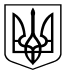 